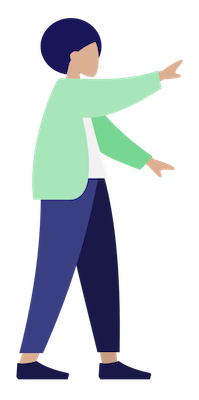 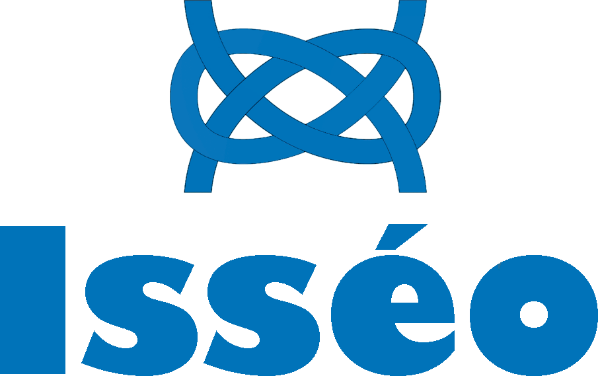 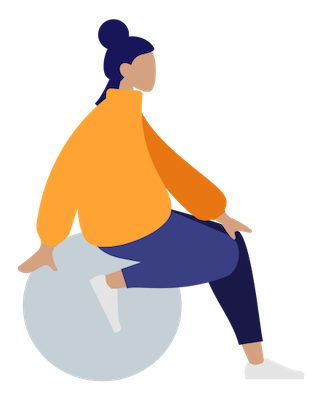 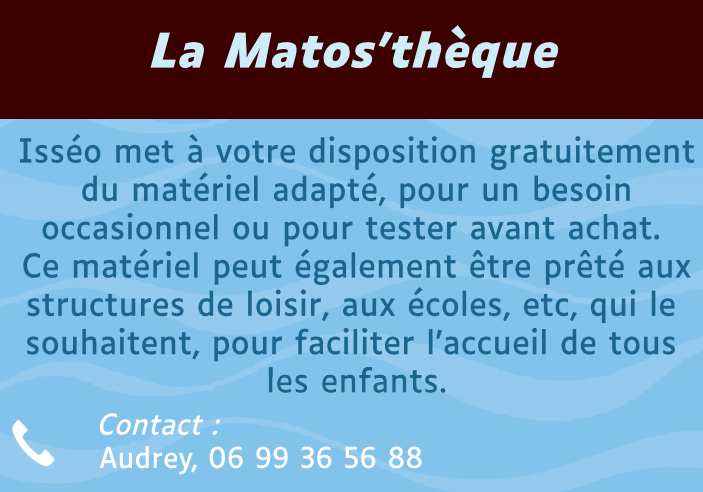 MALLETTE D'INSTRUMENTS DE MUSIQUE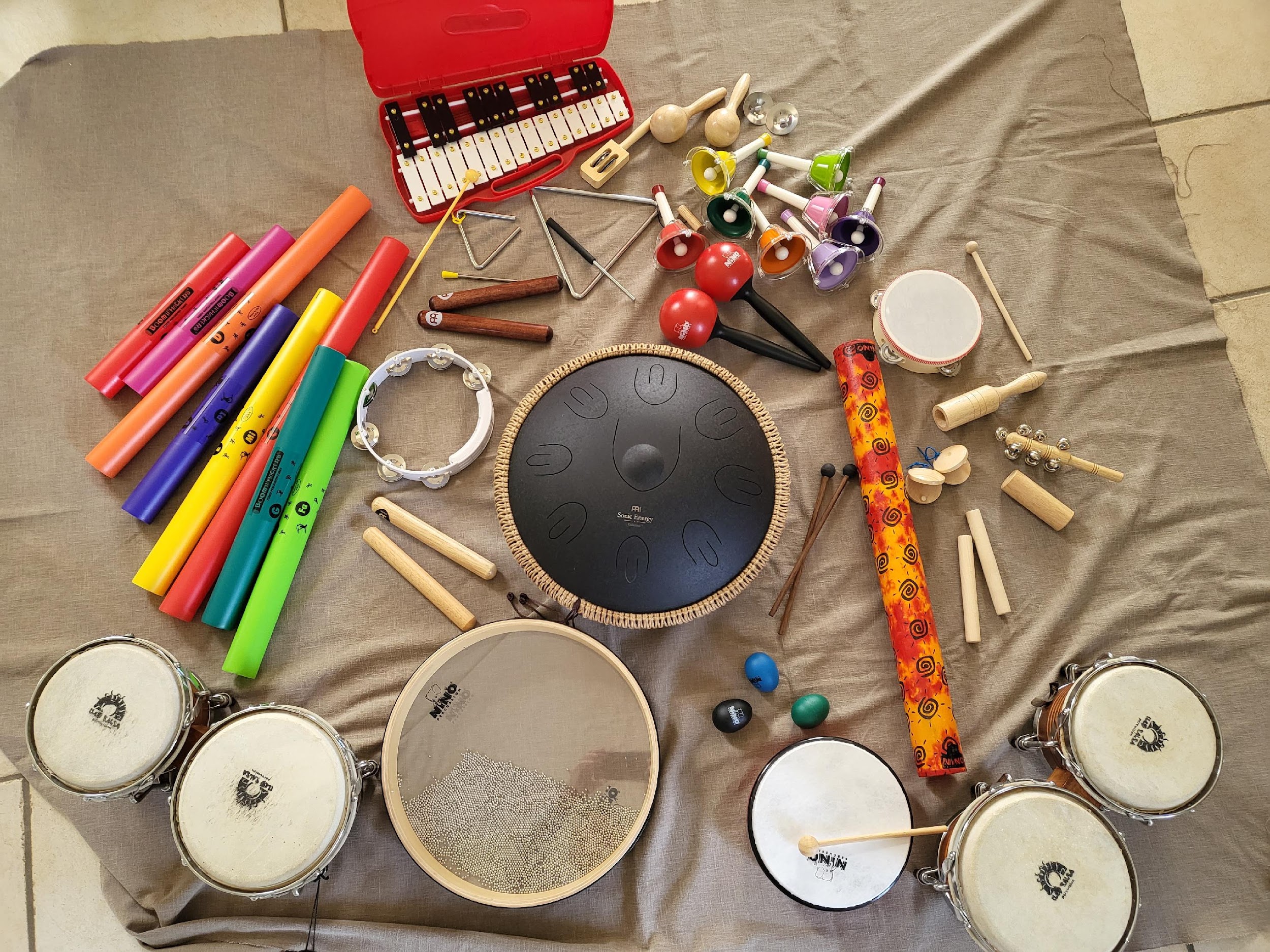 1 Bâton de pluie1 Tongue drum1 Maracas1 Tambourin1 Tambour à main avec clochette8 Tubes à sons (Boomwhackers)8 Clochettes3 Oeufs rythmiques1 Triangle1 Tambour à billes (Sea Drum)1 Tube rouge sonore2 Tambourins percussions2 Bâtons rythmiques en bois1 Xylophone1 Valisette avec 10 instruments de musique :1 Tambourin clochettes1 Paire de Castagnettes1 Mini triangle1 Guiro1 Paire de cymbales à doigts1 Paire de maracas1 Bâton à grelots1 Bâton à cymbales2 Bâtons de rythmiques en bois1 Mini arbre à pluieMALLETTE SNOEZELEN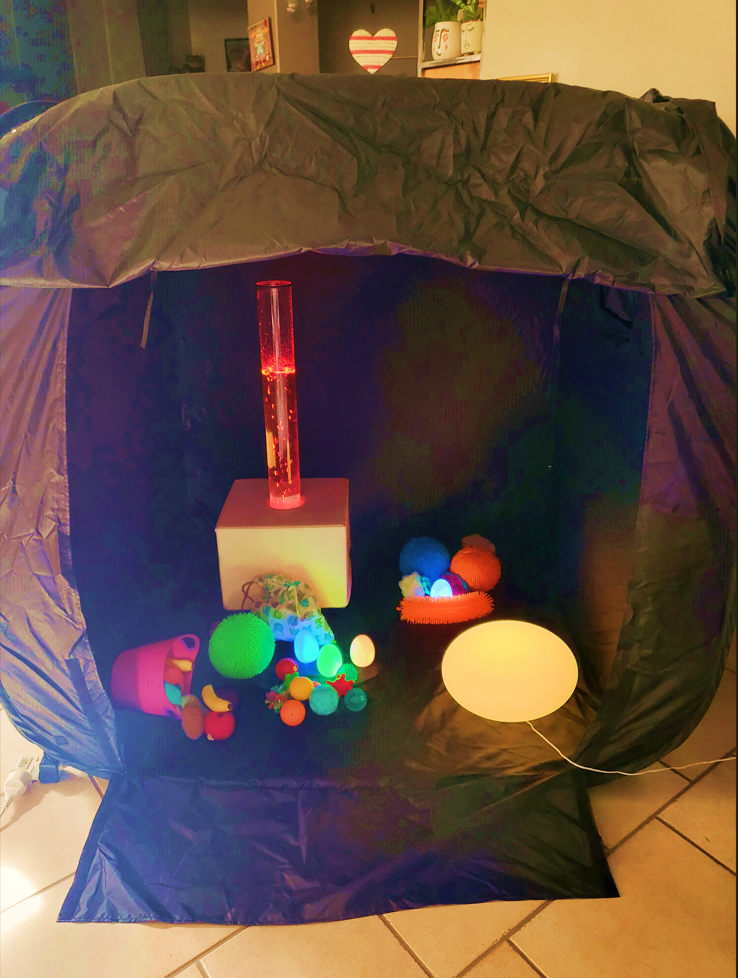 1 Tente sensorielle noire1 Colonne à bulles1 Plot blanc13 Balles sensorielles4 Buzzers1 Gros galet lumineux1 Cratère lumineux4 Œufs lumineux1 Panier fruits et légumes3 doudous sensoriels6 éponges sensorielles2 Dés lumineux1 Ballon géant lumineux1 Projecteur laser1 Bougie lumineuse1 Memory TactileADAPTATIONS DU QUOTIDIEN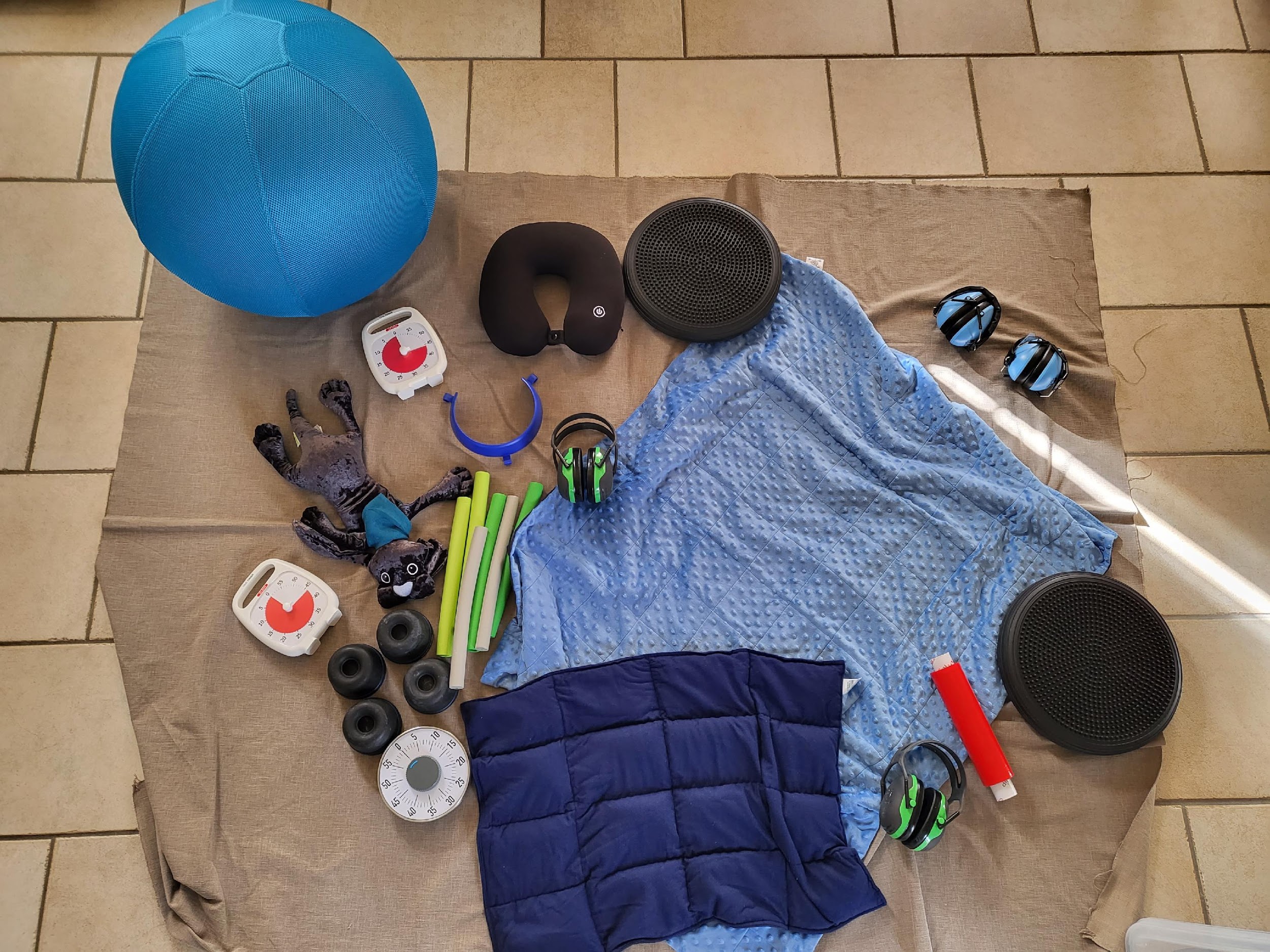 2 Timers Portables1 Timer Aimantée2 Casques Antibruit pour enfants2 Casques Antibruit pour adultes6 Tubes d'adaptation1 Collier de Massage2 Lots de Fidgets1 Ballon d'assise1 Peluche lestée (chien)2 Couvertures lestées4 Pieds de chaise Wiggle wobble2 Coussin d'air avec Picots1 Rebord d'assiette1 Rouleau Anti Glisse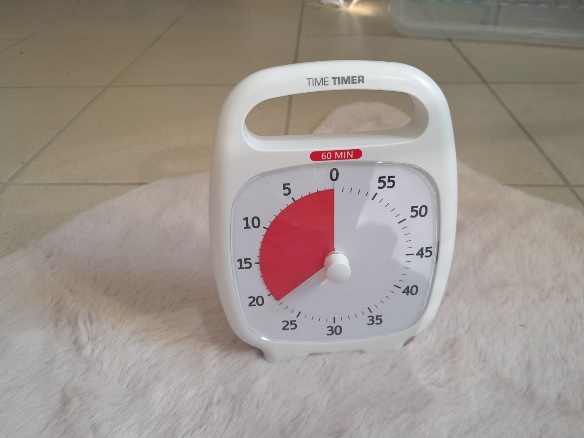 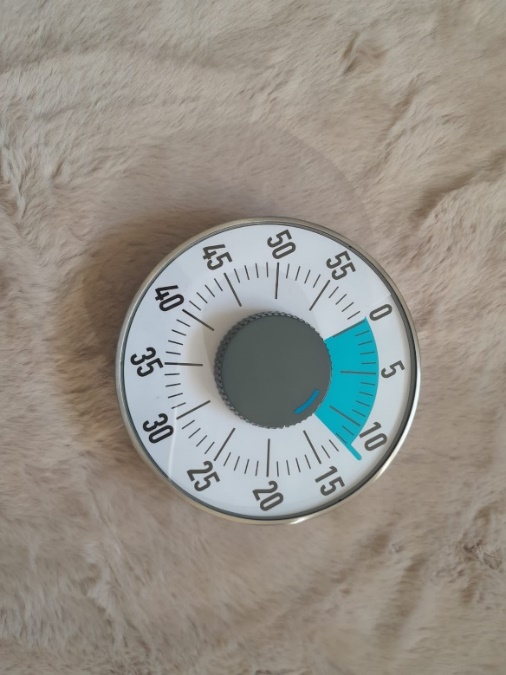 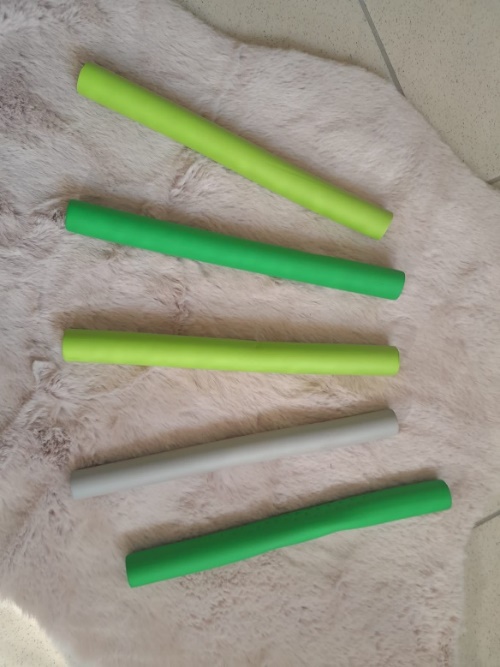 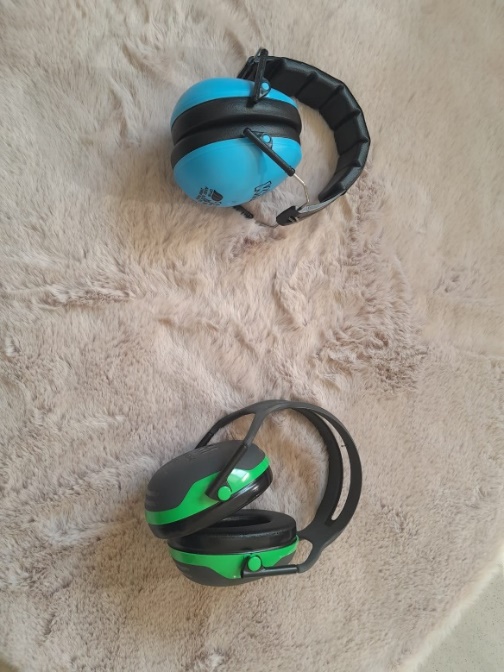 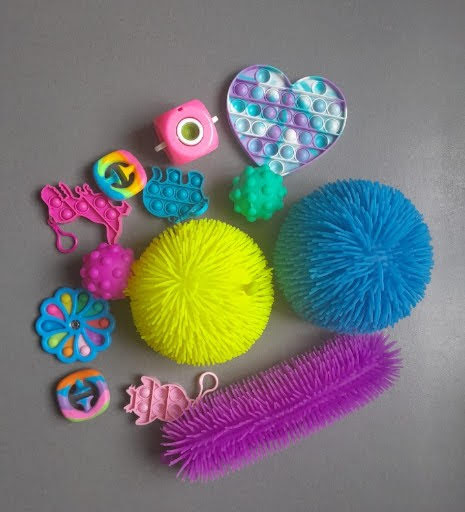 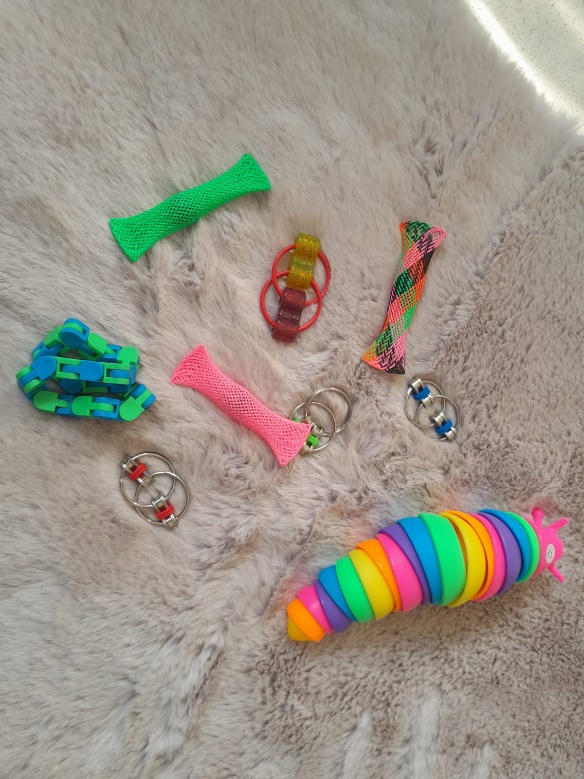 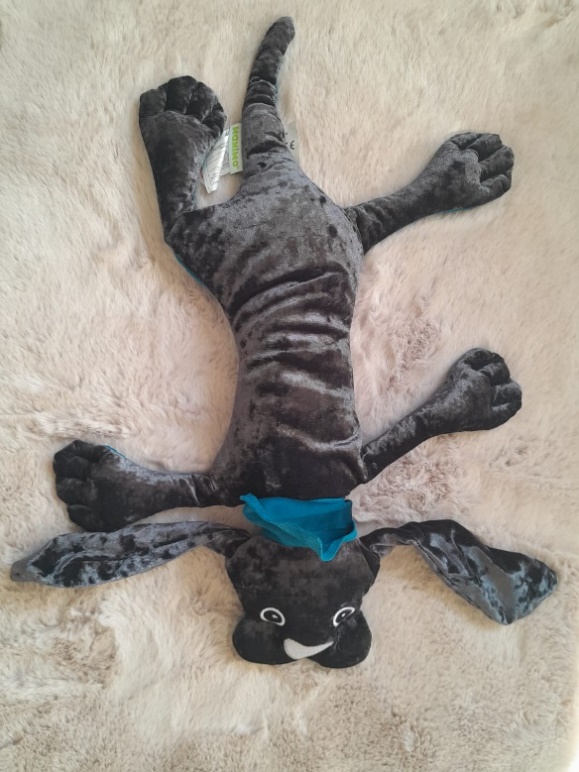 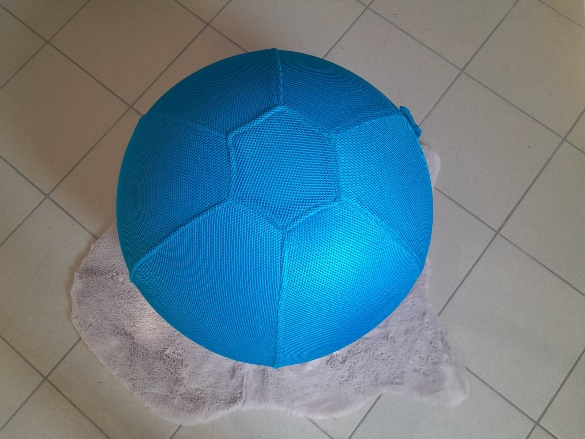 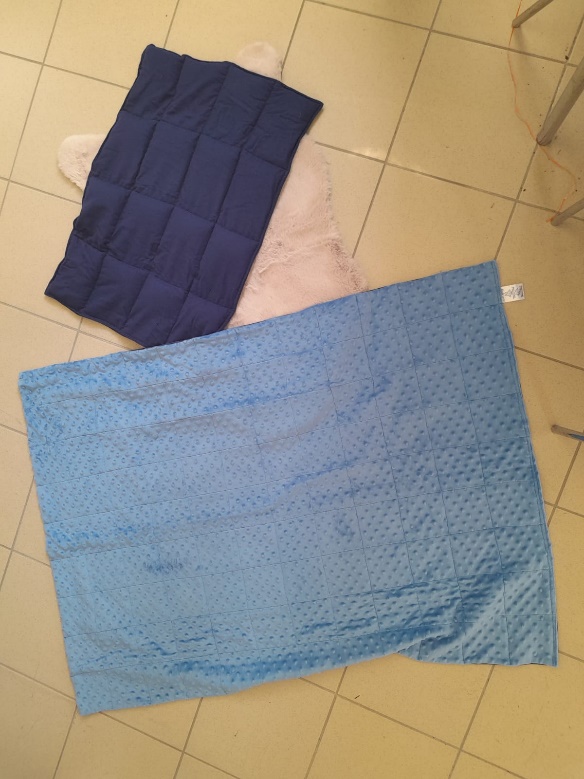 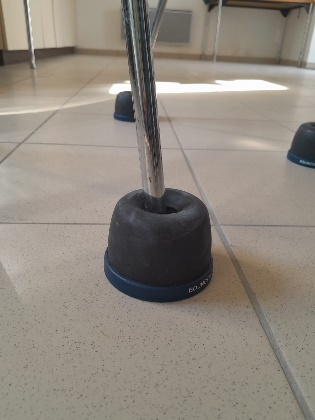 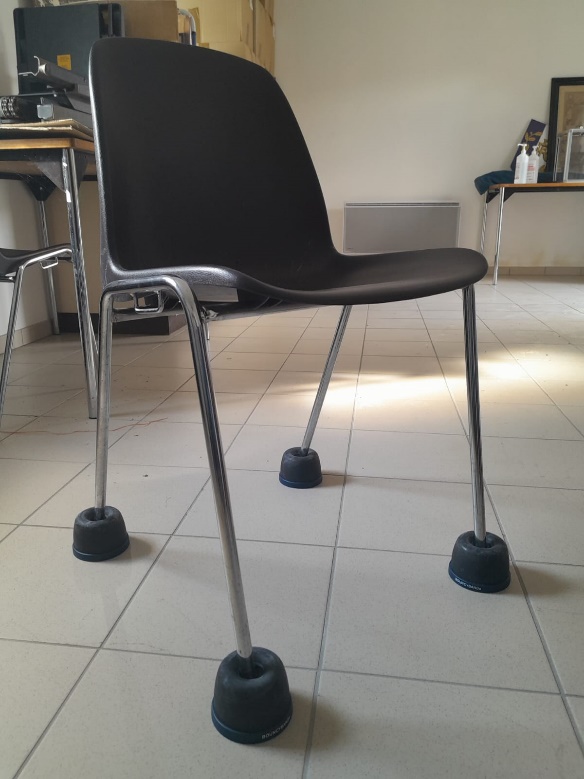 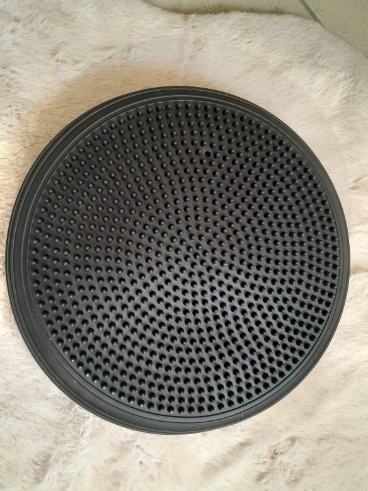 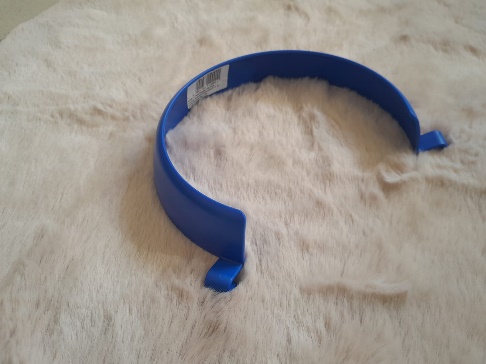 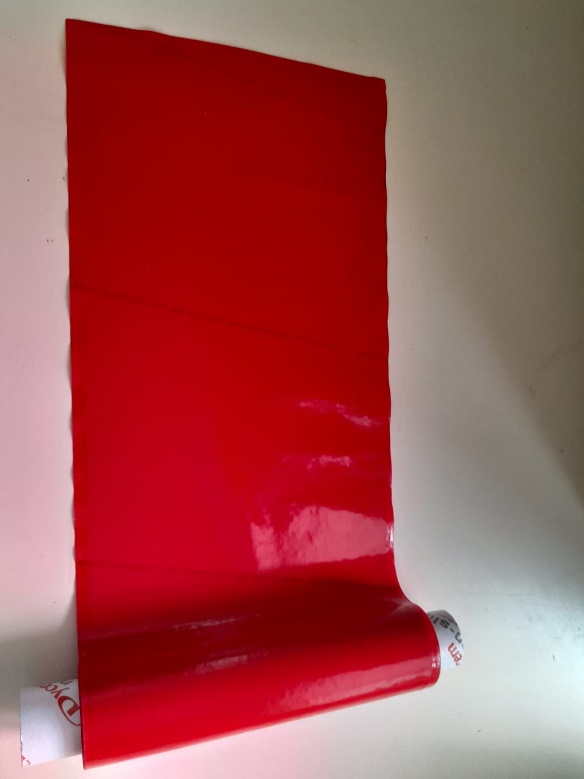 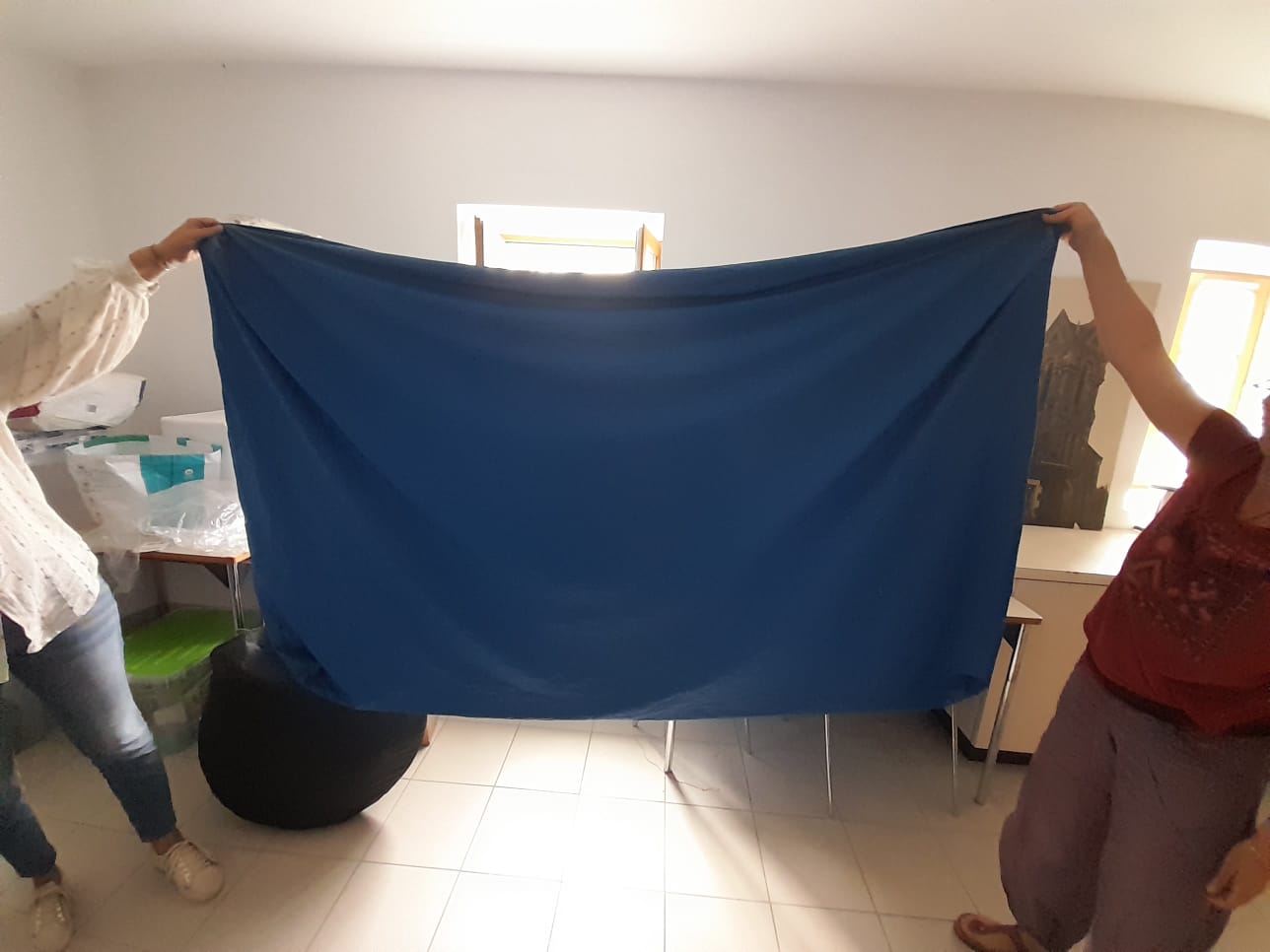 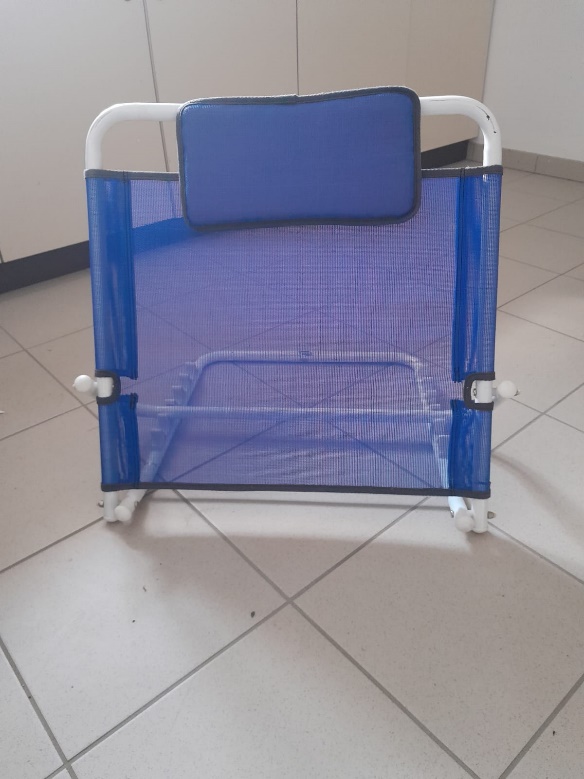 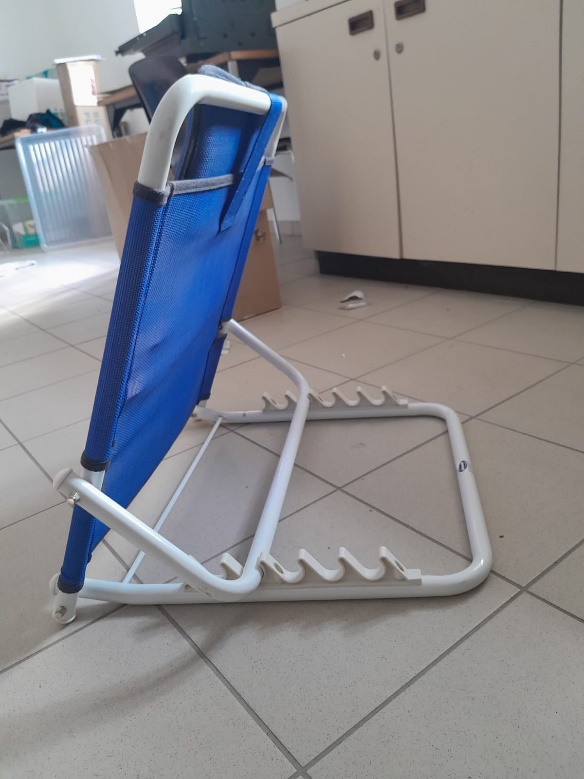 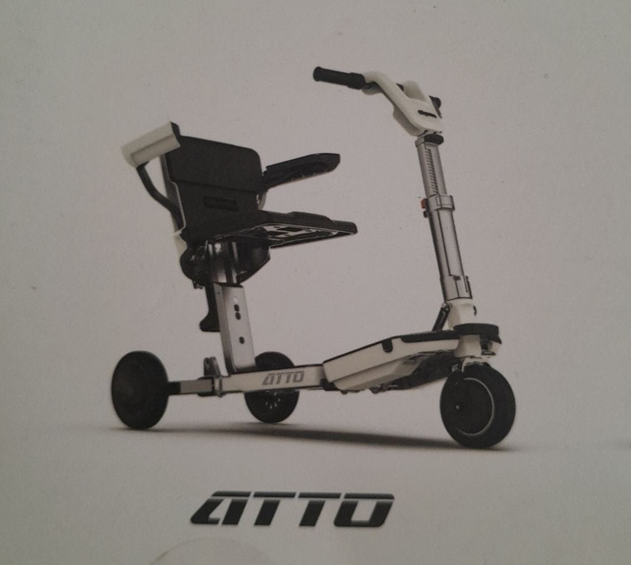 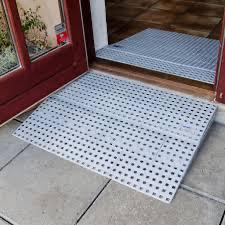 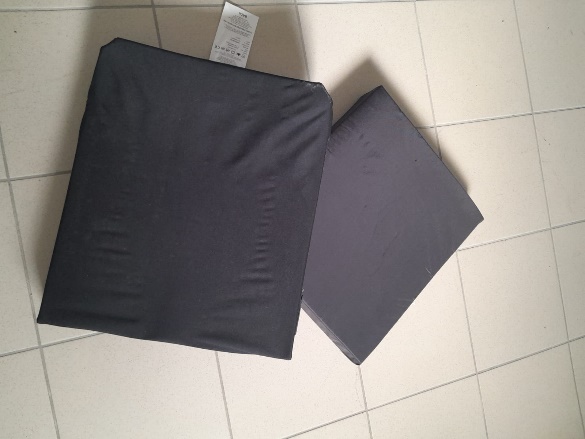 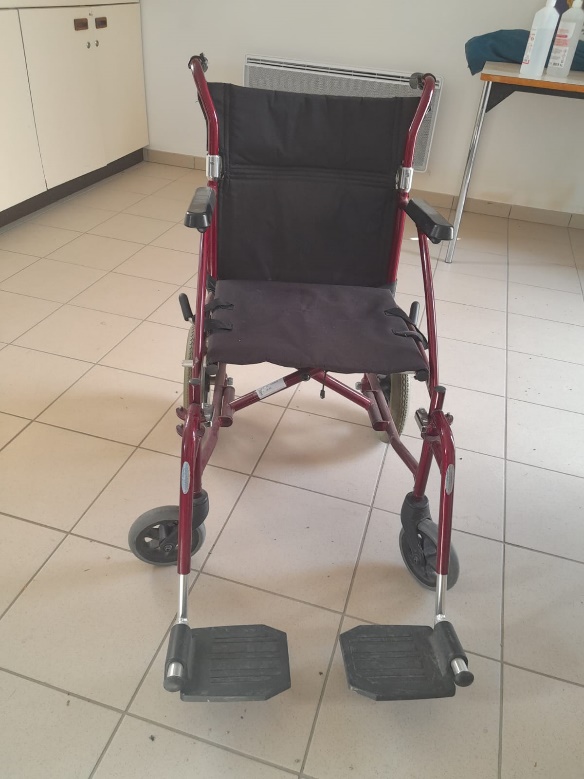 